Муниципальное дошкольное образовательное учреждение№ 24 «Солнышко» поселок Чульман Нерюнгринского районаЭкспериментальная деятельность для детеймладшего возраста «Волшебница - вода»Автор: воспитатель 1 категорииКлимова Галина Александровна2022Тема: «Почему вода прозрачная?»Цель: Выявить с детьми такое свойство воды как прозрачность. Развивать речь, умение устанавливать простейшие причинно-следственные связи. Воспитывать интерес к новому игровому персонажу.Оборудование: Игрушка Капитошка, тазики с водой, 2 стаканчика с молоком, камешки, пуговицы, ракушки, клеёнка, баночки.Ход: Воспитатель предлагает детям познакомиться с новым игровым персонажем. «Ребятки, сегодня к нам в гости пришёл Капитошка. Он очень весёлый, добрый и  любит играть,  только не с игрушками, а с разнообразными предметами Сегодня Капитошка приготовил для нас новую игру. Хотите с ним поиграть?» (Да)Детям предлагается определить, что находится в тазиках и баночках (вода).Игра №1 «Сделаем дождик»- дети бросают камешки  в тазик  с водой. Затем  дети рассматривают баночку с водой и находящимися в ней  ракушками. Вопросы: «Что находится в этой баночке с водой? (ракушки ). Как вы догадались? (предметы видны в воде). Вода прозрачная».Игра №2 «Сделаем дождик»- дети бросают камешки в стаканчик с молоком. Вопросы « Где камушки? Почему их не видно?» ( Потому что молоко белым цветом).Игра №3 «Отгадай, что в стакане»- в стакан с ракушками добавляем молоко. Вопрос «Почему ракушек  видно в молоке? (Оно белое) А почему в воде видны предметы?» ( Она прозрачная).Вывод: Вода прозрачная, в ней видны все предметы.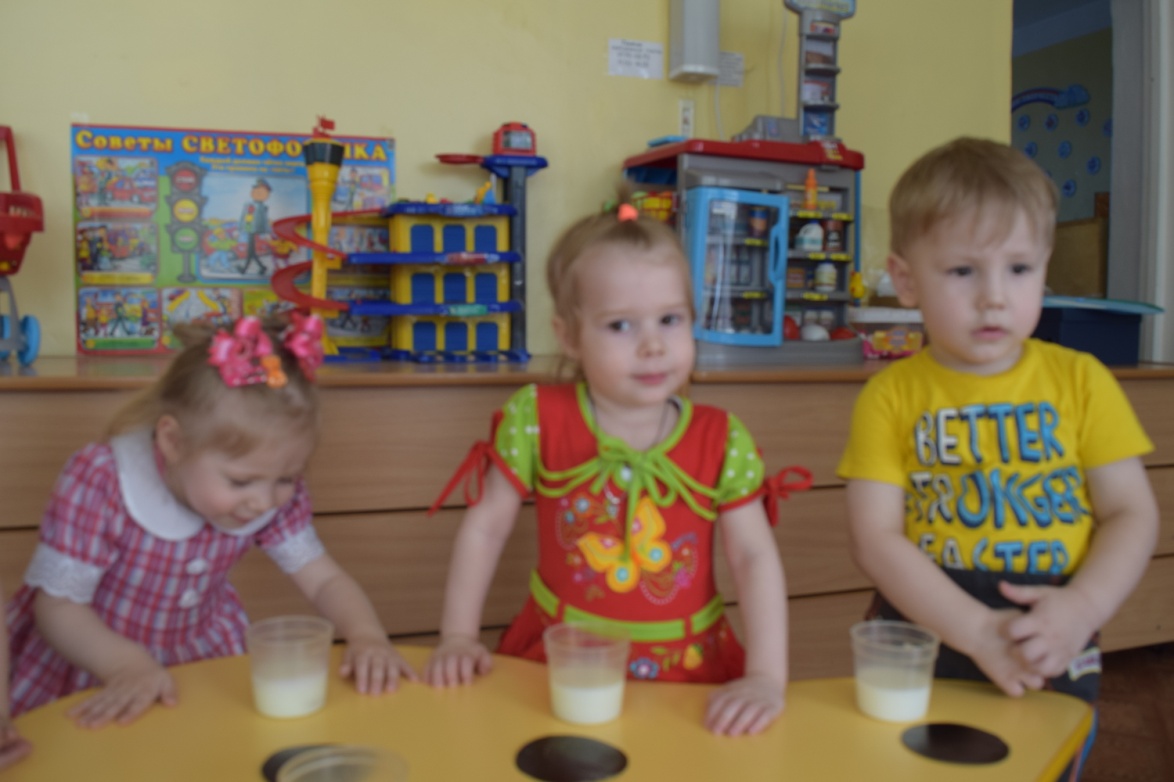 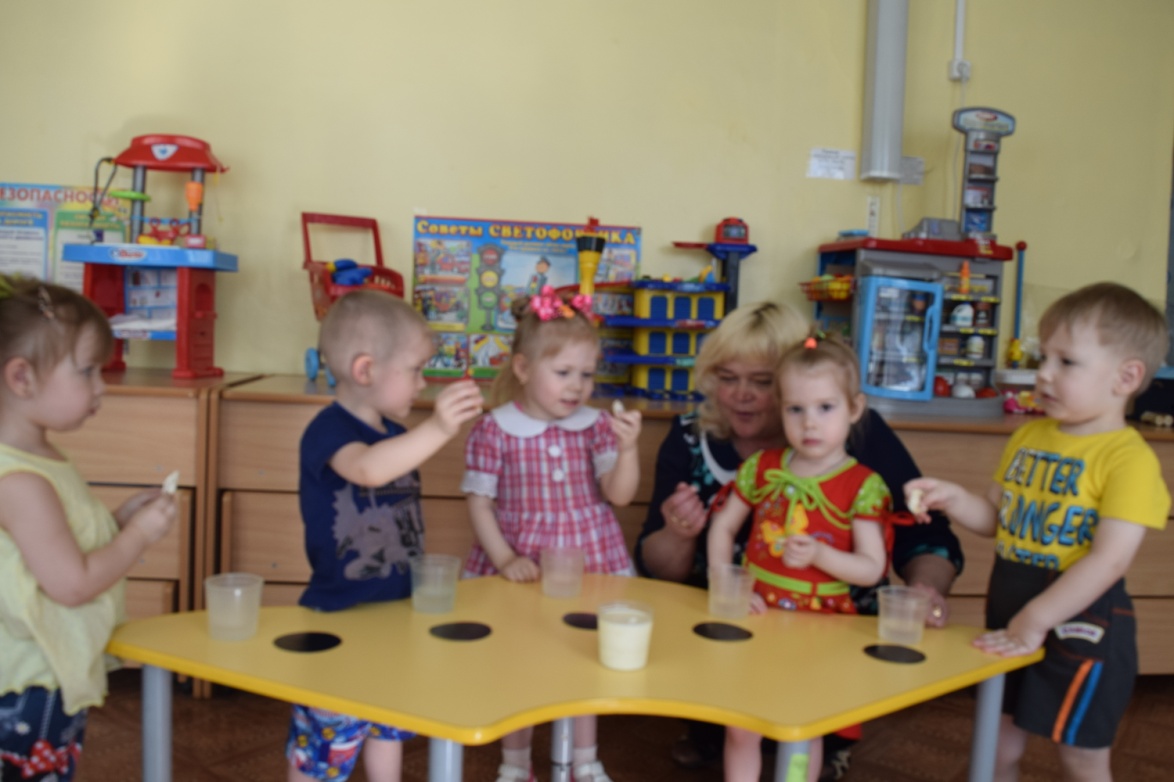 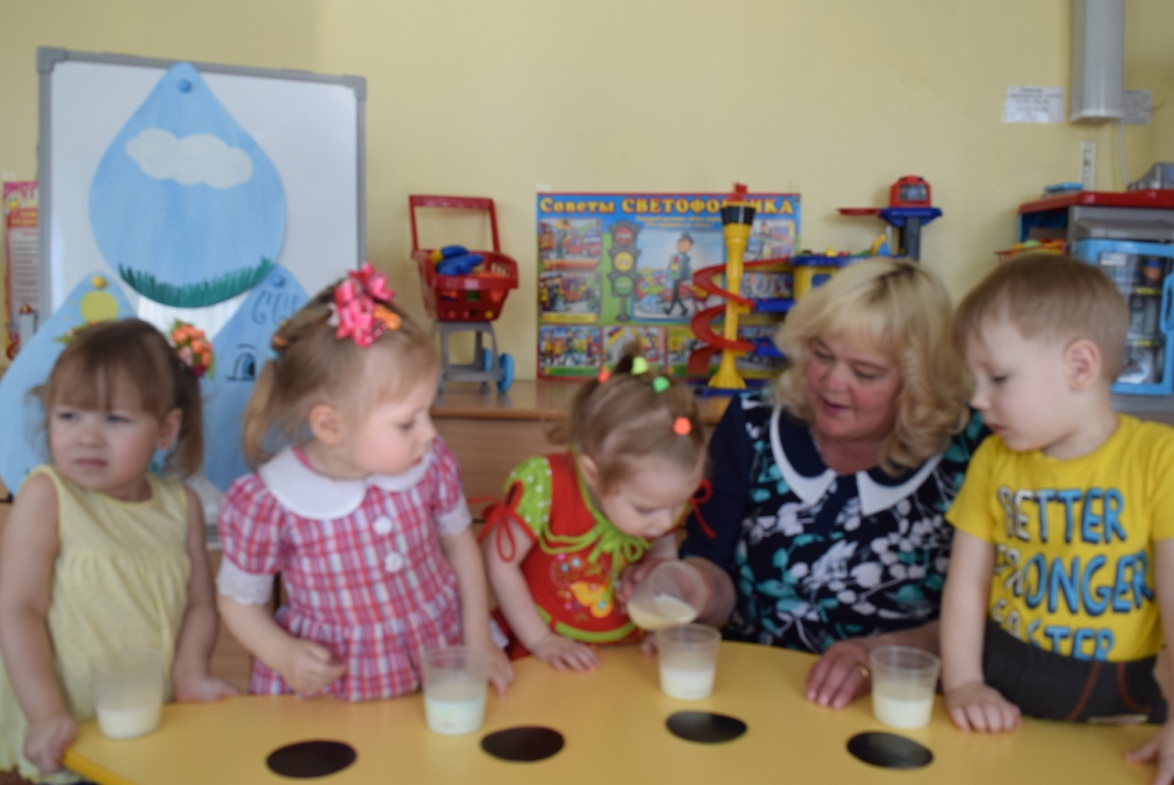 Экспериментальная деятельность для детей младшего возраста «Волшебница - вода»Тема: «Как вода меняет цвет?»Цель: Дать детям представление о том, что вода меняет свою окраску при растворении в ней различных веществ. Активизировать словарь детей; развивать умение делать простейшие выводы. Воспитывать положительное отношение к экспериментальной исследовательской деятельности.Оборудование: Разведенная краска разных цветов, пипетка, молоко, мерные стаканчики, палочки для размешивания, баночки с прозрачной водой, камушки.Ход: Капитошка приносит детям баночки с краской. «Ребята, для чего нам нужны краски? ( чтобы рисовать ). А хотите поиграть с красками ?»Вопросы: « Что налито в стаканчиках? (вода). Какой цвет имеет вода? (вода прозрачная).  Как можно окрасить воду? (добавить краску)»При помощи пипетки дети поочерёдно капают в баночки разведенную гуашь и наблюдают, как вода меняет окраску.Взрослый предлагает добавить в стаканчик с прозрачной водой  немного молока. «Что произойдет с водой? Поменяет ли она свой цвет? Какой станет вода?» ( вода примет цвет молока и станет белой).Игра «Спрячем  камушки»- дети бросают камушки в стаканчики  с окрашенной водой. Вопросы: «Где камушки? Почему их не видно?( камушек не видно, потому что вода окрашена).Вывод: Вода приобретает цвет растворённого в ней вещества; в окрашенной воде предметов не видно.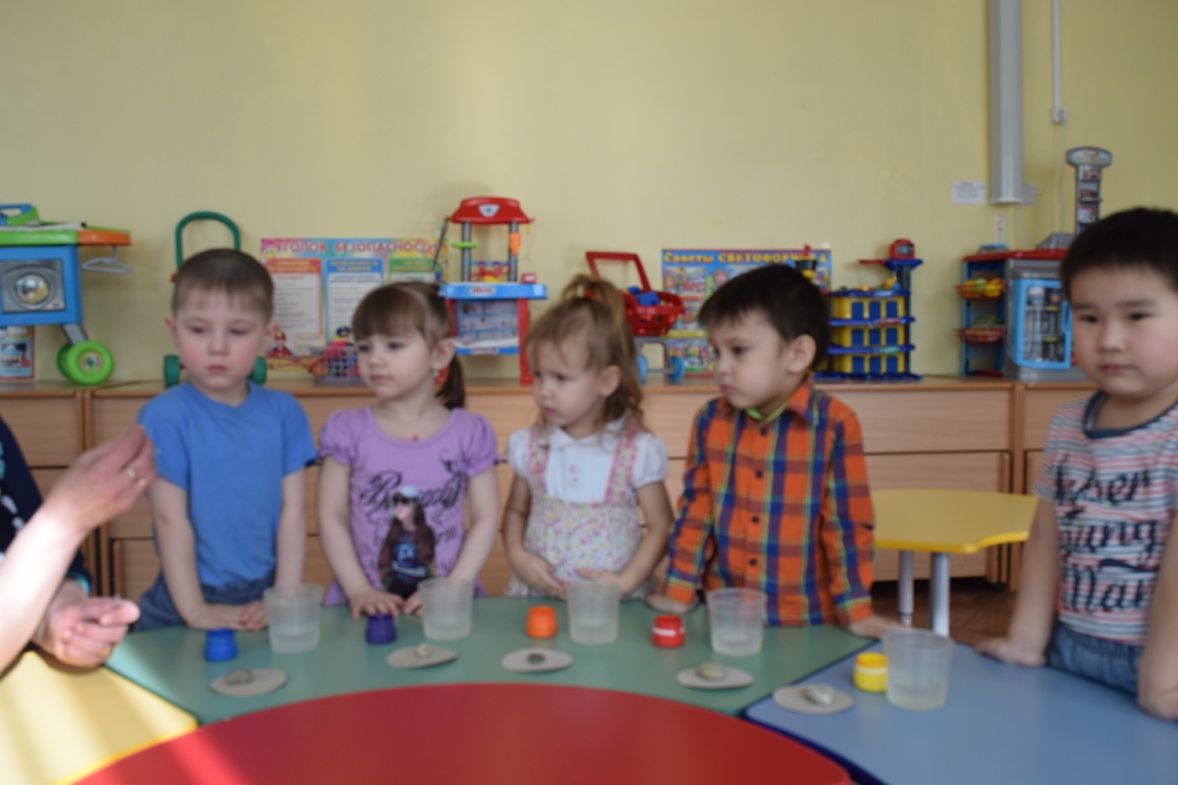 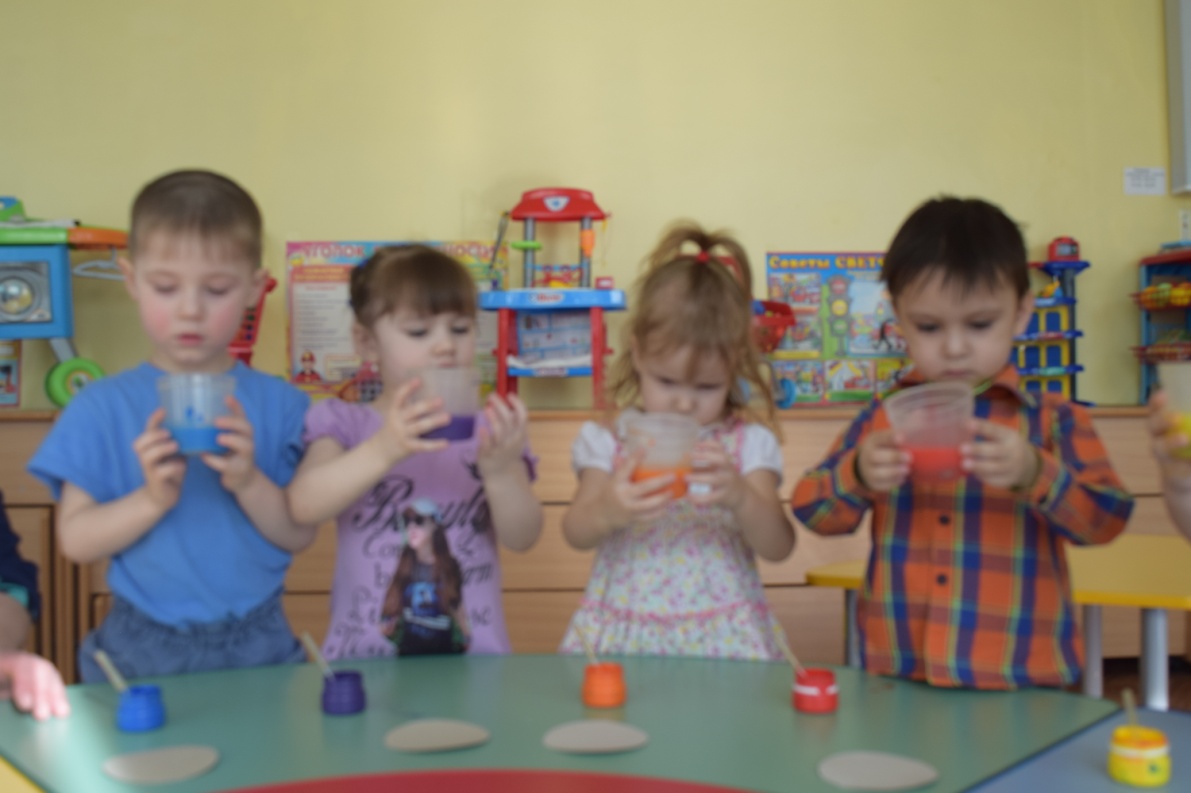 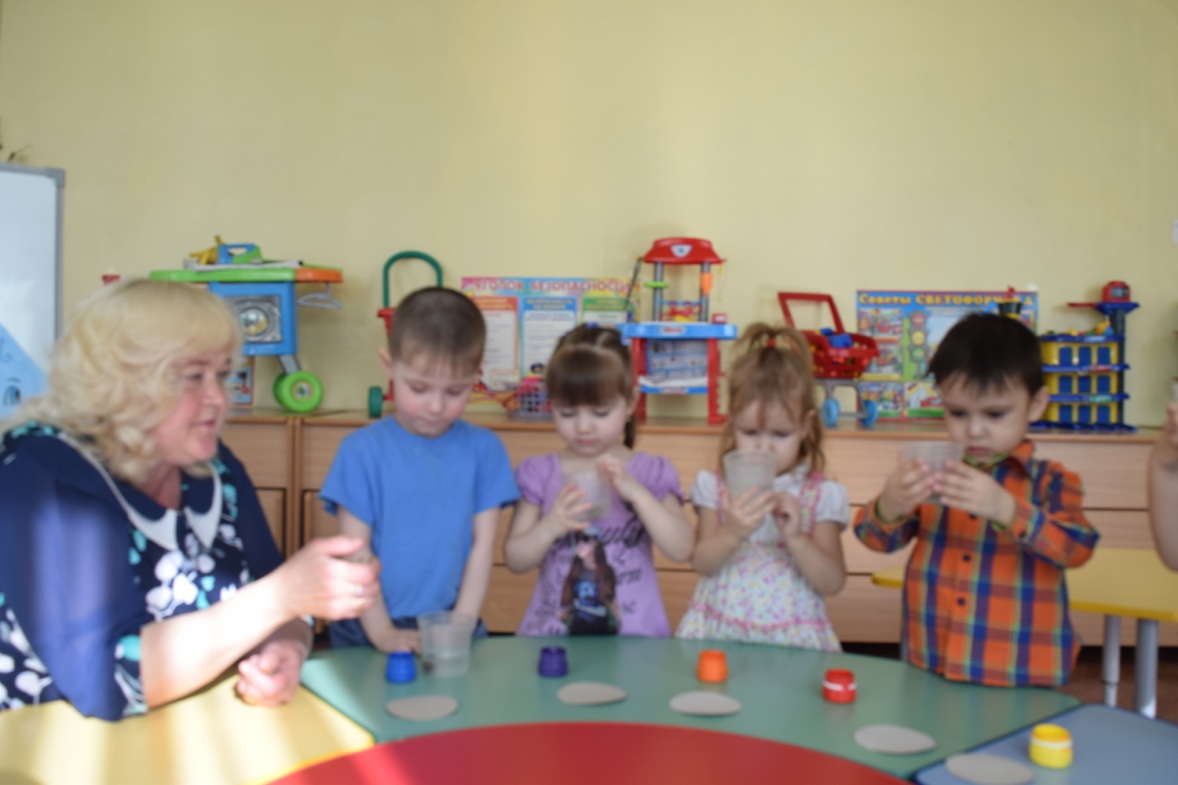 Экспериментальная деятельность для детей младшего возраста «Волшебница - вода»Тема: «Какую форму принимает вода?»Цель: Формировать представления детей о том, что вода жидкая и принимает форму того сосуда, в который её наливают. Развивать координацию движений, мыслительные процессы. Воспитывать бережное отношение к игровому оборудованию.Оборудование: Ёмкости разной величины и формы, большой таз с водой.Ход:  Капитошка  приносит в группу мешочек с разнообразными формочками и баночками и предлагает с ними поиграть. Игры со стаканчиками. Воспитатель: «Капитошка приготовил для нас тазик с водой. Как вы думаете, где Капитошка взял воду? (налил из крана). Что будет, если я наполню стакан водой и наклоню его? (вода выльется из стакана). А если я  буду лить воду из стакана в стакан? (вода будет переливаться). Теперь вы возьмите стаканчики; наполняйте их водой и снова выливайте из них воду. Что делает вода? (льётся, выливается). Вода - жидкая, поэтому она может литься, переливаться и выливаться».Игры с формочками и баночками. Воспитатель: «Давайте заполним водой все приготовленные Капитошкой ёмкости и поставим их на стол. Во все ли баночки налилась вода? (во все). Баночки и формочки одинаковой формы или разной? (ёмкости разной формы). Вода во всех формочках и баночках  одинаковая или нет?(одинаковая).Как вы думаете, имеет ли вода форму? (вода не имеет  формы).Вывод: Вода жидкая и принимает форму того сосуда, в который её наливают. 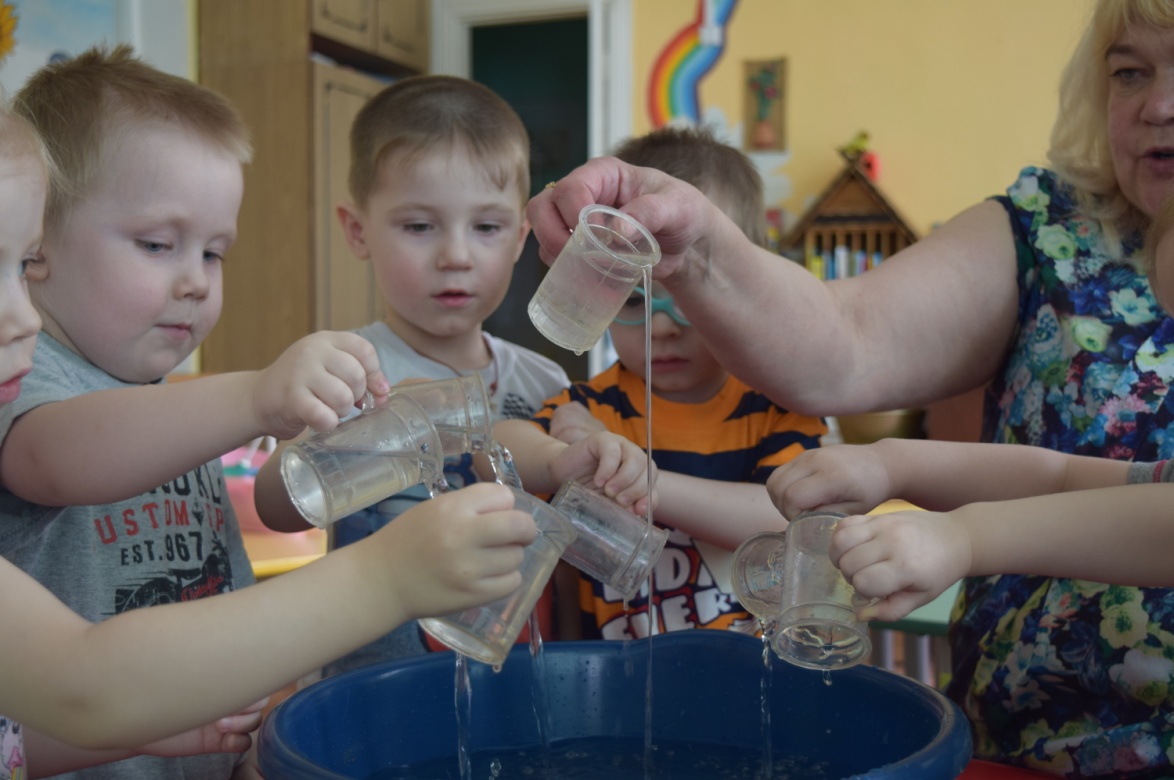 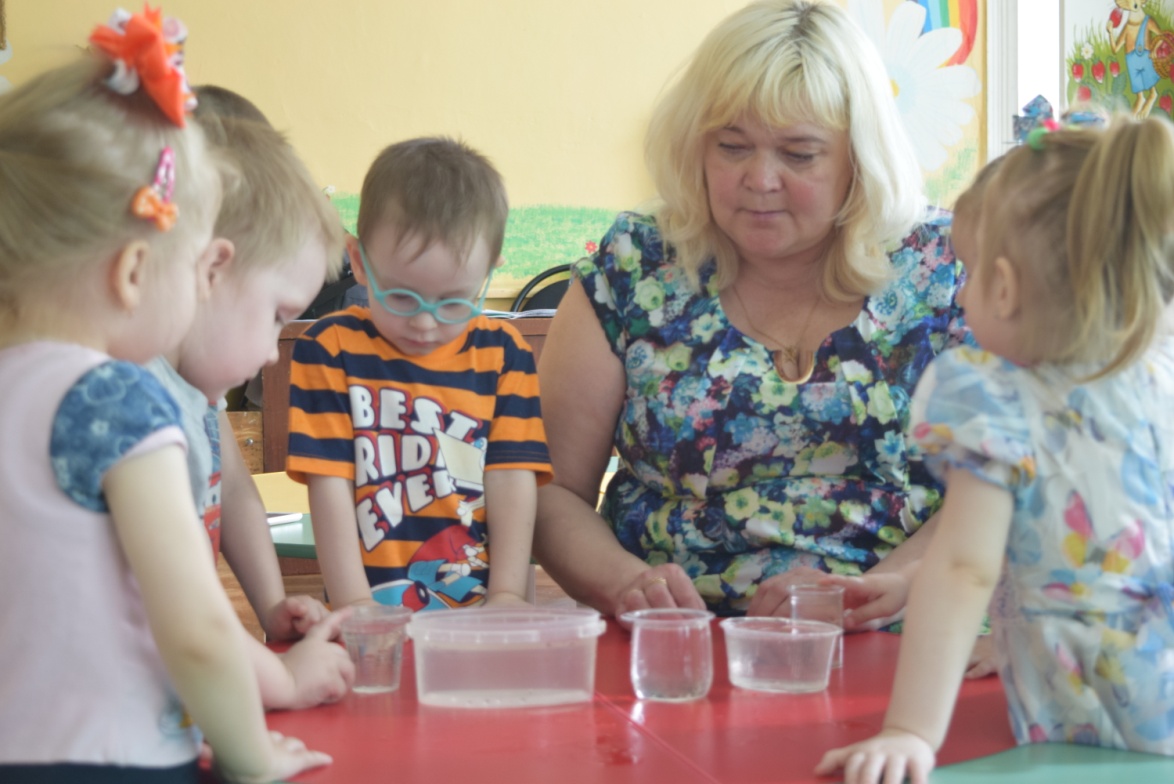 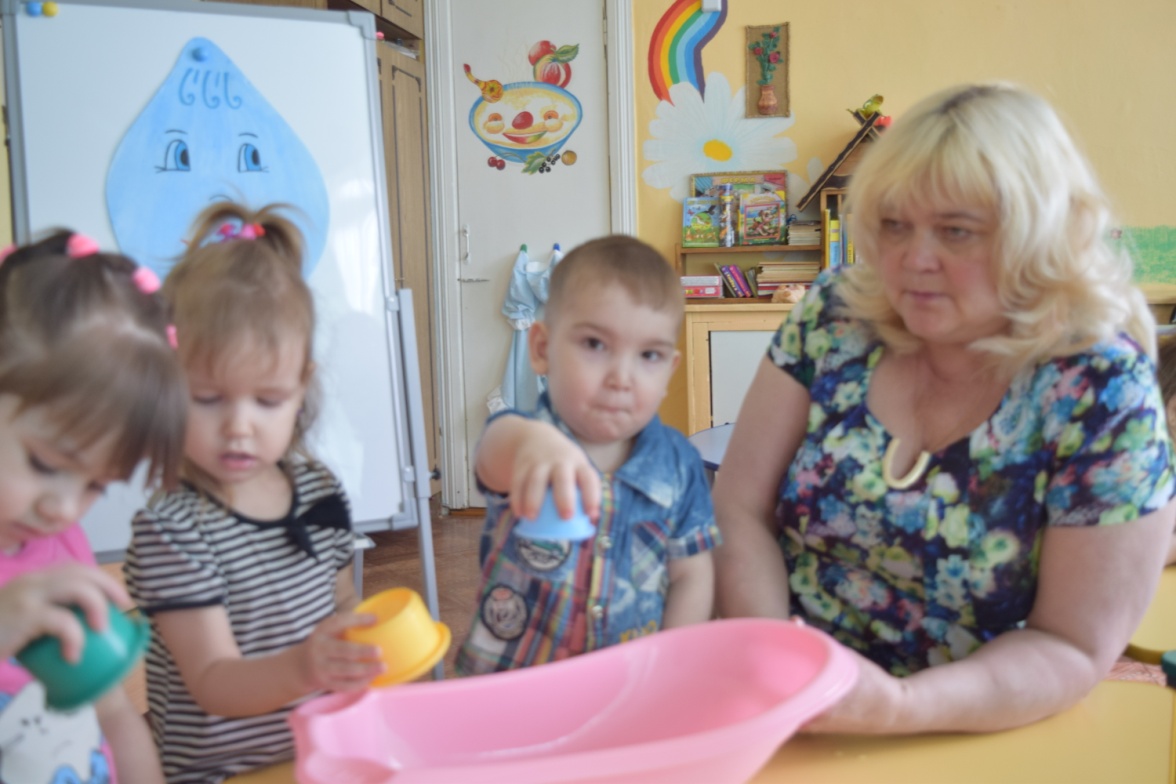 Экспериментальная деятельность для детей младшего возраста «Волшебница - вода»Тема: «Чем собрать воду?»Цель: Способствовать формированию представлений  детей о разных способах собирания воды. Развивать мелкую моторику, координацию движений, внимание. Воспитывать желание оказывать помощь игровому персонажу. Оборудование: Губки, ложки, резиновая груша, пипетки, формочки, ванночка, тазик с водой.Ход: Капитошка обращается к детям с просьбой: «Ребята, у меня дома закончилась вода. А без воды очень плохо жить. Как вы думаете, почему? Зачем нам нужна вода( чтобы её пить, стирать вещи, мыться и т.п.) Помогите мне налить воды  в мою ванночку.Воспитатель: «Мы тебе обязательно поможем, только наливать воду мы будем не из крана. Мы с ребятами будем собирать её тебе в ванночку с помощью различных предметов». Дети рассматривают предметы, лежащие на столе: «Какие предметы вам знакомы? Для чего они нужны?» Воспитатель показывает как собрать воду и перелить её из тазика в ванночку с помощью губки, ложки, резиновой груши, пипетки, формочки.Дети выполняют действия. Вопросы: «Почему губка впитывает воду? Почему вода не вытекает  из ложки? Чем быстрее собрать воду?»Вывод: Вода собирается разными предметами.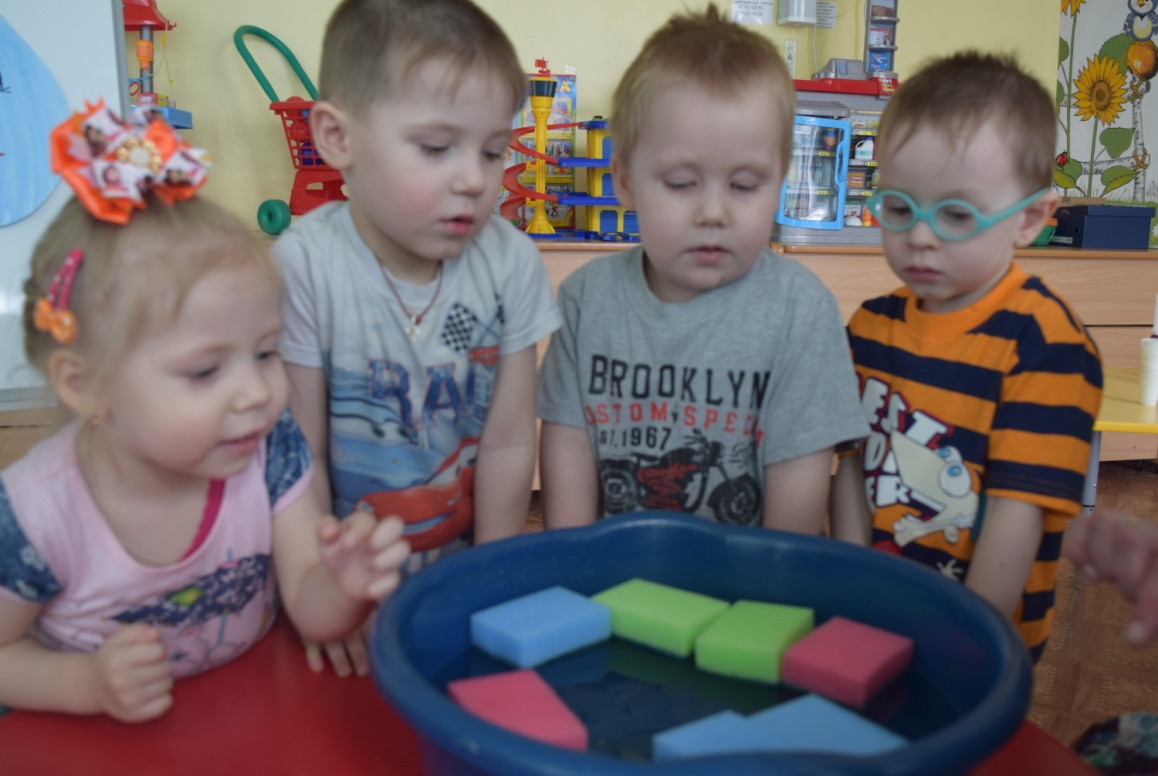 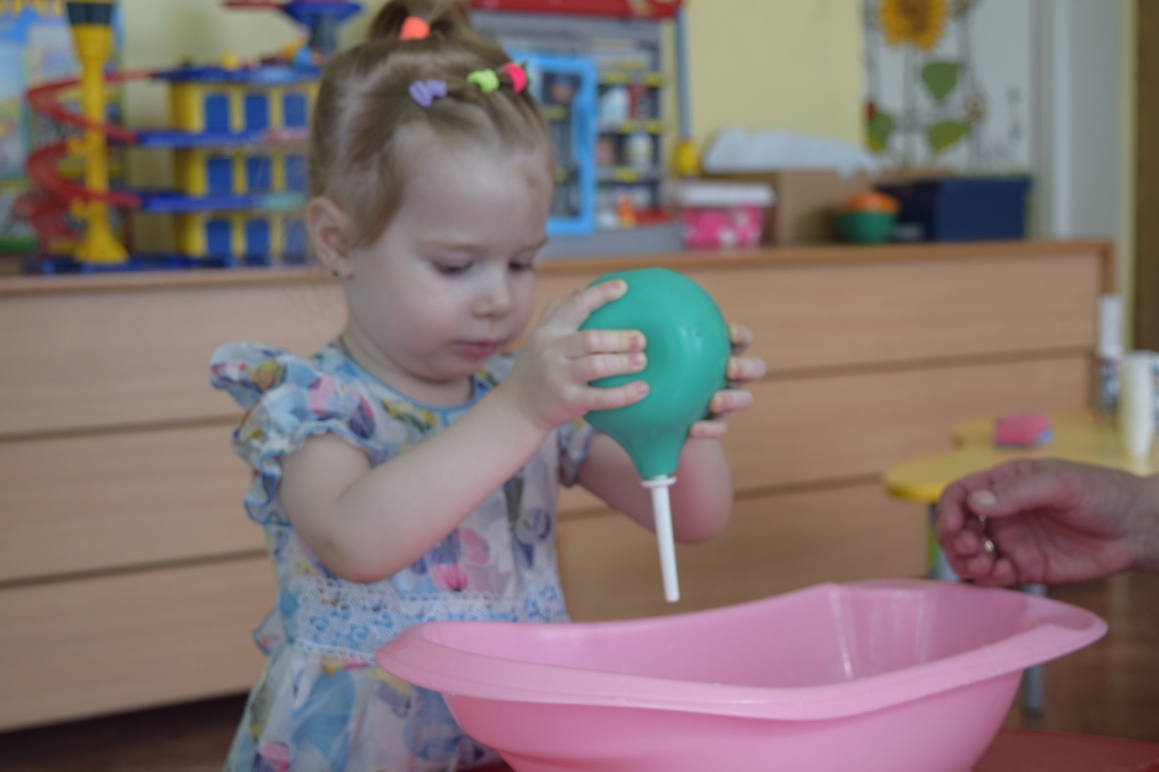 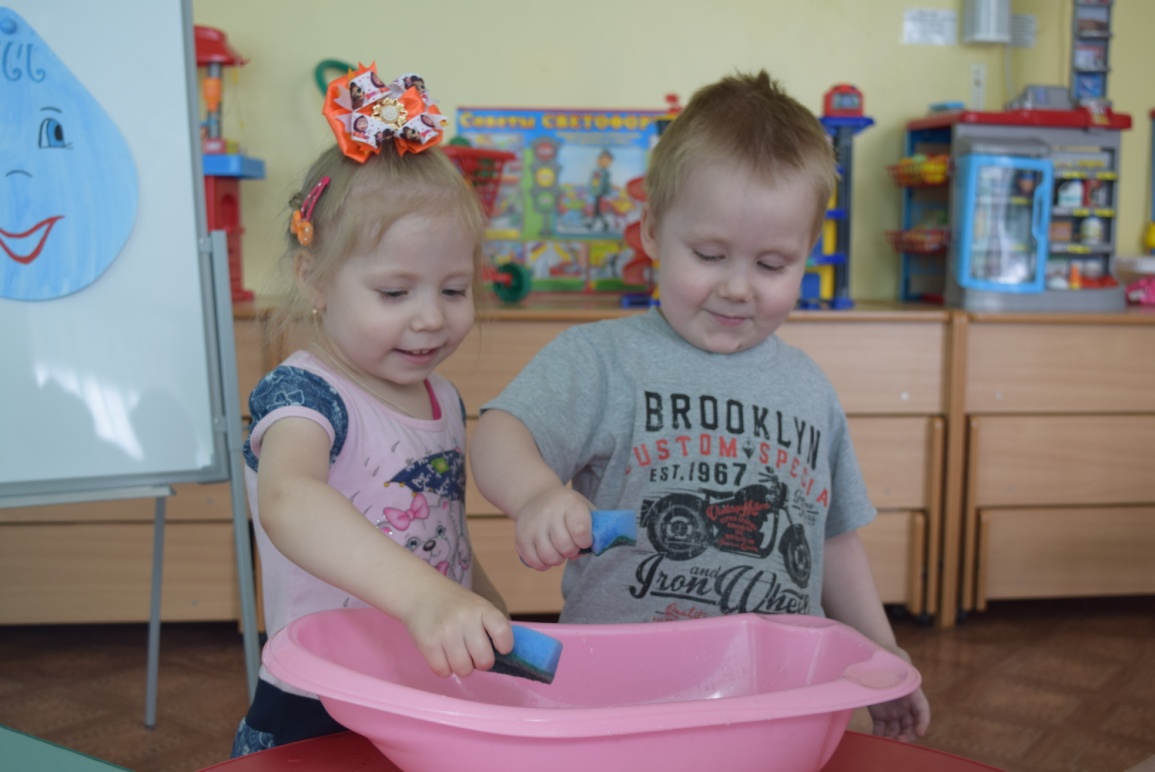 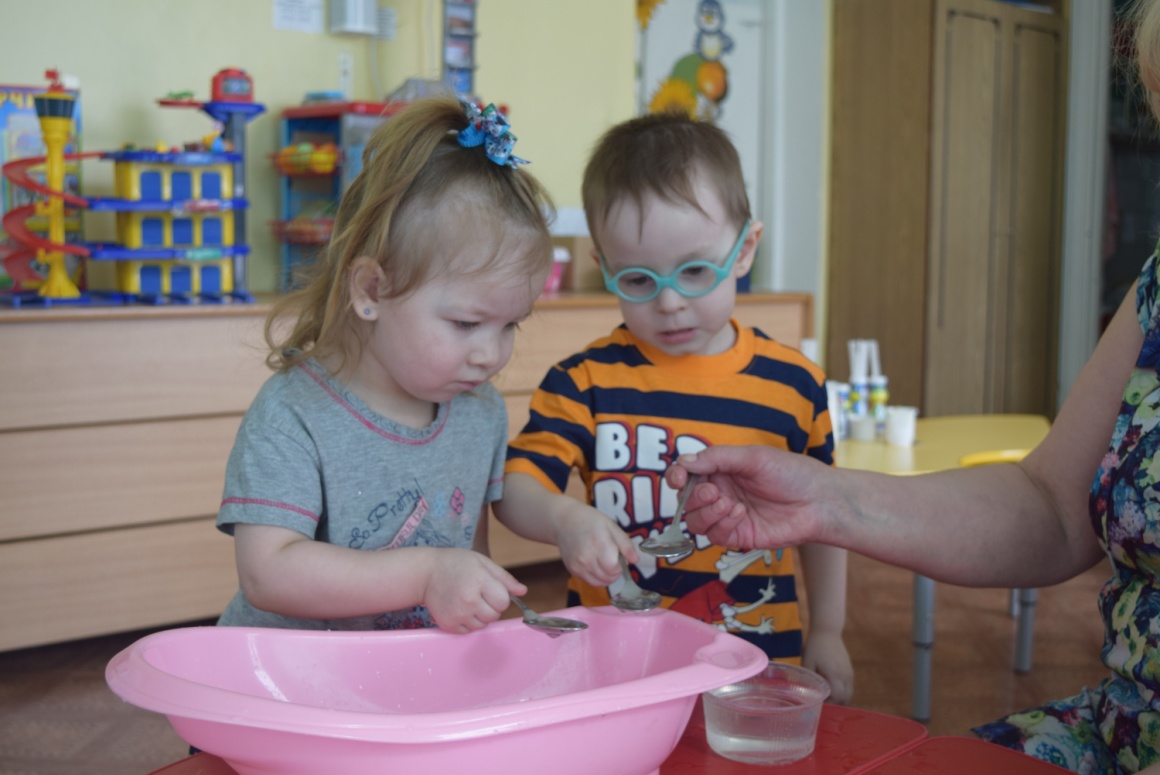 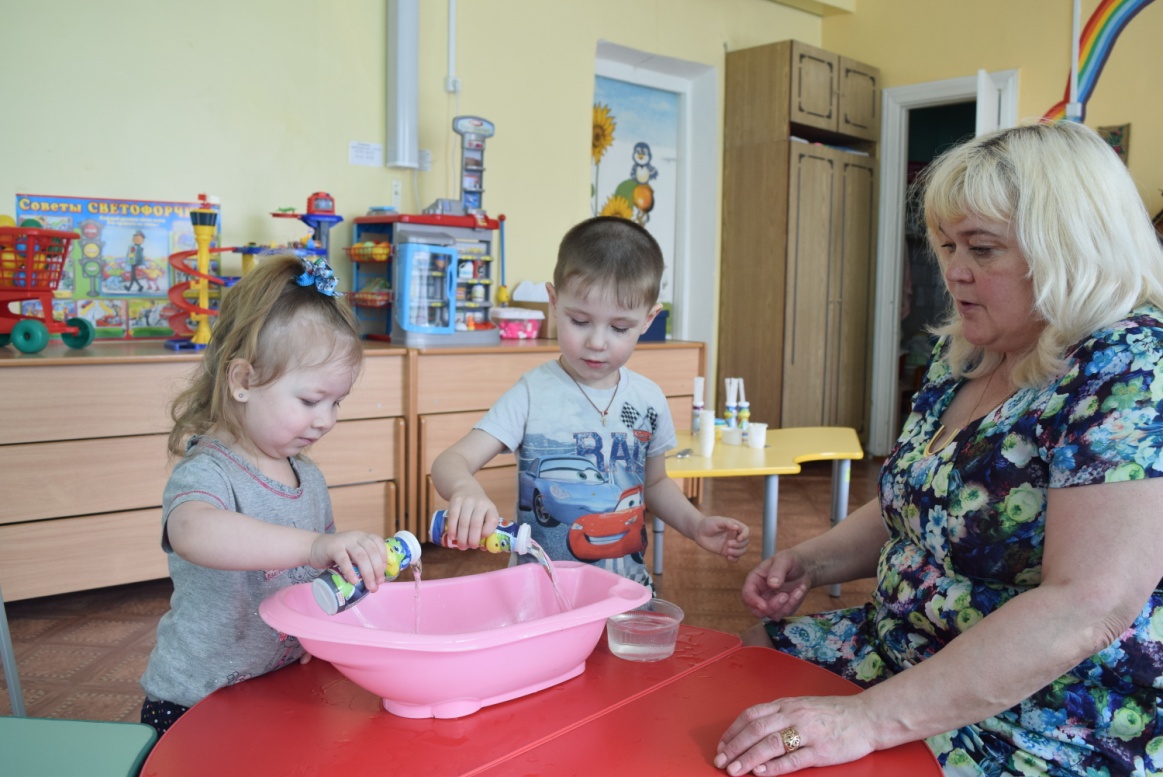 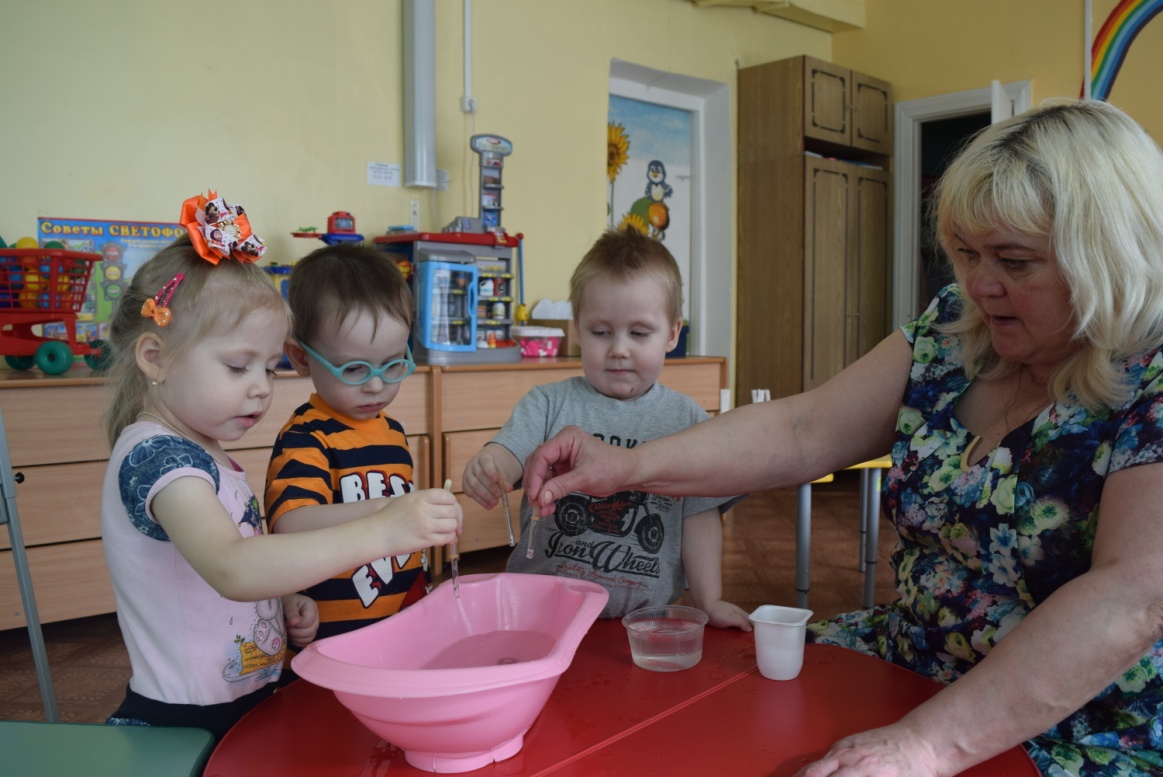 Экспериментальная деятельность для детей младшего возраста «Волшебница - вода»Тема: «Во что превращаются снег и лёд?»Цель: Показать детям, что снег и лёд в тепле тают и становятся водой; в талой воде есть мусор, она грязная. Развивать умение устанавливать связи между температурой воздуха и состоянием воды. Воспитывать интерес к неживой природе.Оборудование: два блюдечка, снег, лёд, белая бумага.Ход: Капитошка делится с детьми своими впечатлениями: «Ребята! Что я сейчас видел на улице! Белое одеяло покрыло деревья, дома, землю. Идёшь по нему и оставляешь следы. Что это за чудо? Как оно называется? (снег).Воспитатель с детьми рассматривают приготовленный заранее снег на блюдечке, обследуют его  и рассказывают о нём Капитошке.Вопросы: «Каким цветом снег? (белый). Какой он на ощупь? (холодный). Откуда на блюдечке появилась вода? (снег стал таять). Почему стал таять снег? (от теплого воздуха, его принесли в помещение). Из чего состоит снег? (из воды).Капитошка просит детей помочь отгадать загадку: Он прозрачный, твёрдый, гладкий, На морозе проживёт. Но как только потеплеет,Он растает, поплывёт (лёд).Дети рассматривают лёд на блюдечке, обследуют его руками. Вопросы: «Каким цветом лёд? ( прозрачный).  На что он похож? (на воду). Какой лёд на ощупь? (холодный). Он твёрдый или мягкий? Почему? (твёрдый, не сжимается в кулачке). Почему наши ладошки становятся сырыми? (лёд тает). Почему лёд тает? (от тепла).Вывод: Снег и лёд в тепле тают и становятся водой.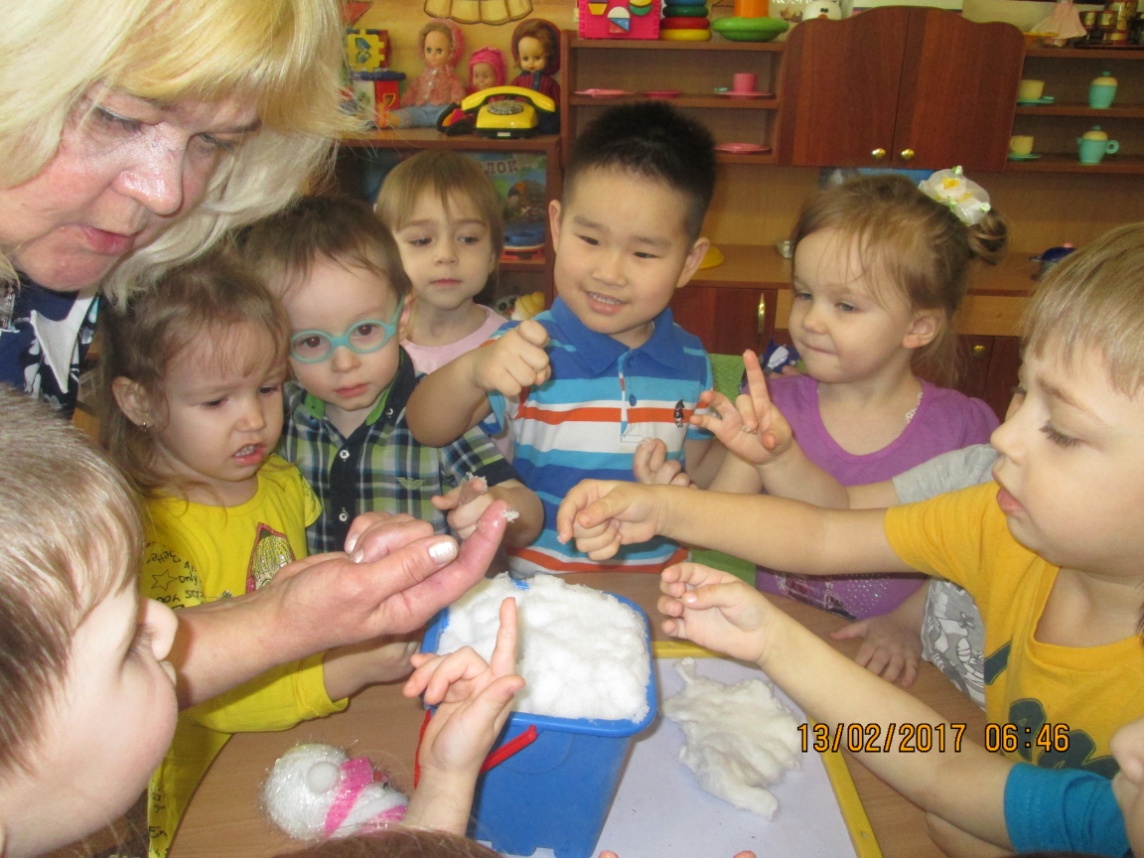 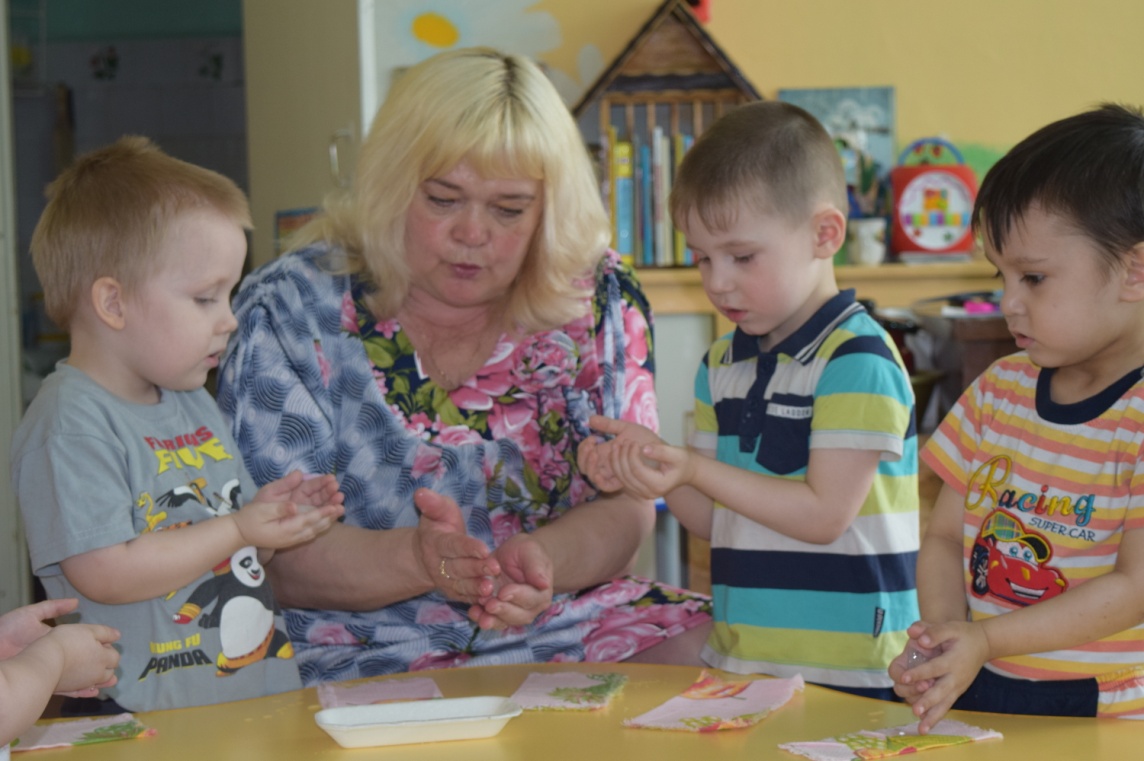 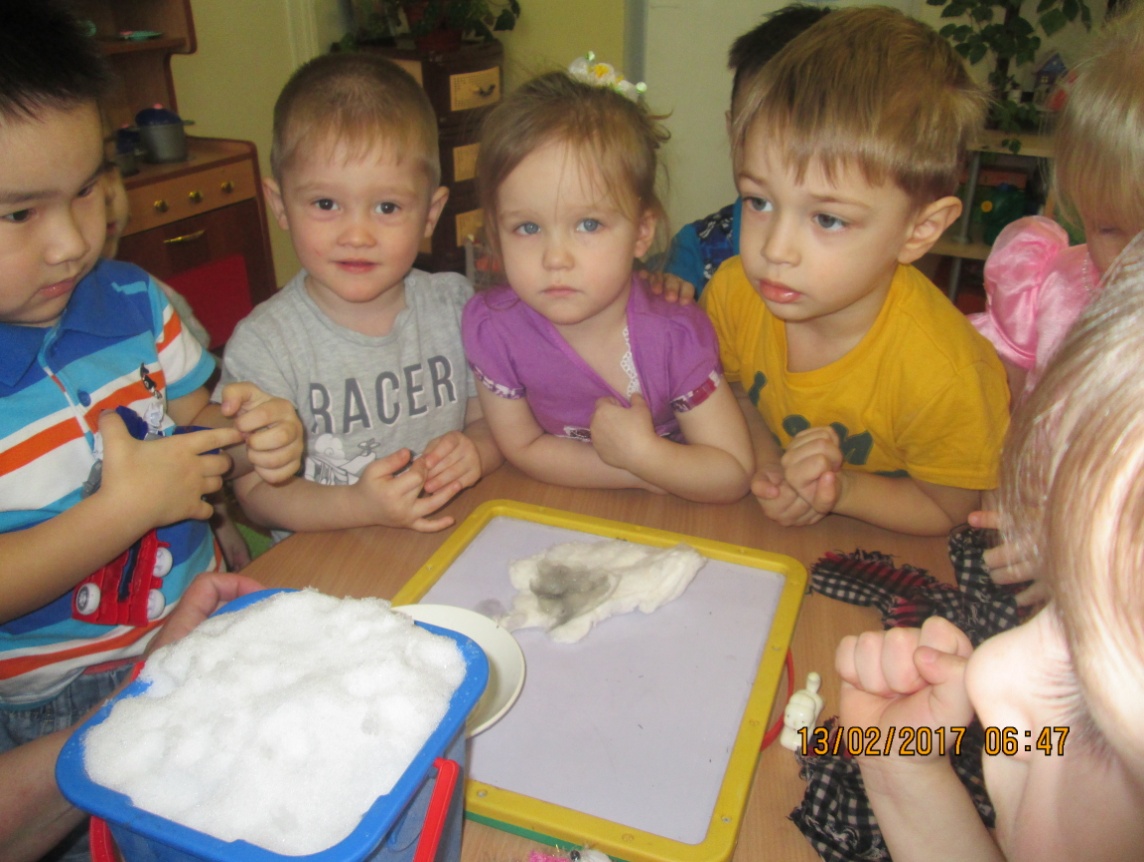 Экспериментальная деятельность для детей младшего возраста «Волшебница - вода»Тема: «Что растворяется в воде?»Цель: Дать представление о том, что в воде растворяются некоторые вещества. Развивать умение устанавливать простейшие причинно- следственные связи. Воспитывать положительное отношение к опытнической деятельности. Оборудование: Ёмкости с кипяченой водой, соль, сахар, песок, палочки для размешивания, стаканчики, иллюстрация воды, смайлики-капельки.Ход: Капитошка предлагает детям вспомнить, что интересного они узнали о воде ( прозрачная- в ней видны предметы, отражает предметы, может менять цвет, не имеет формы, льётся и переливается, безвкусная и может принимать вкус растворённых в ней предметов, может превращаться в лёд ). За каждое названное свойство к картинке с водой  прикрепляется смайлик- капелька. «Вот какая волшебная вода! Сколько всего она может делать! И ещё у воды есть один секрет. Хотите его узнать?»Дети с воспитателем рассматривают ёмкости с сахаром, солью и песком. Вопросы: «Что лежит в баночке? Для чего нужен сахар? Соль? Каким цветом сахар, соль, песок? Что произойдёт, если добавить сахар (соль, песок) в воду?»Воспитатель добавляет в воду сахар, размешивает палочкой. Предлагает найти сахар в воде: «Где сахар? Почему его не видно?» (сахар растворился в воде). Какая стала на вкус вода? (сладкая). Почему? (в ней растворился сахар).Аналогично проводятся действия с солью.Воспитатель: «А теперь давайте узнаем, что произойдёт с песком, если мы его опустим в воду? (ответы детей). Пропал ли песок? Почему? Каким он стал? ( песок не растворяется в воде, в ней он становится влажным).Вывод: Соль и сахар растворяются в воде, а песок не растворяется в воде.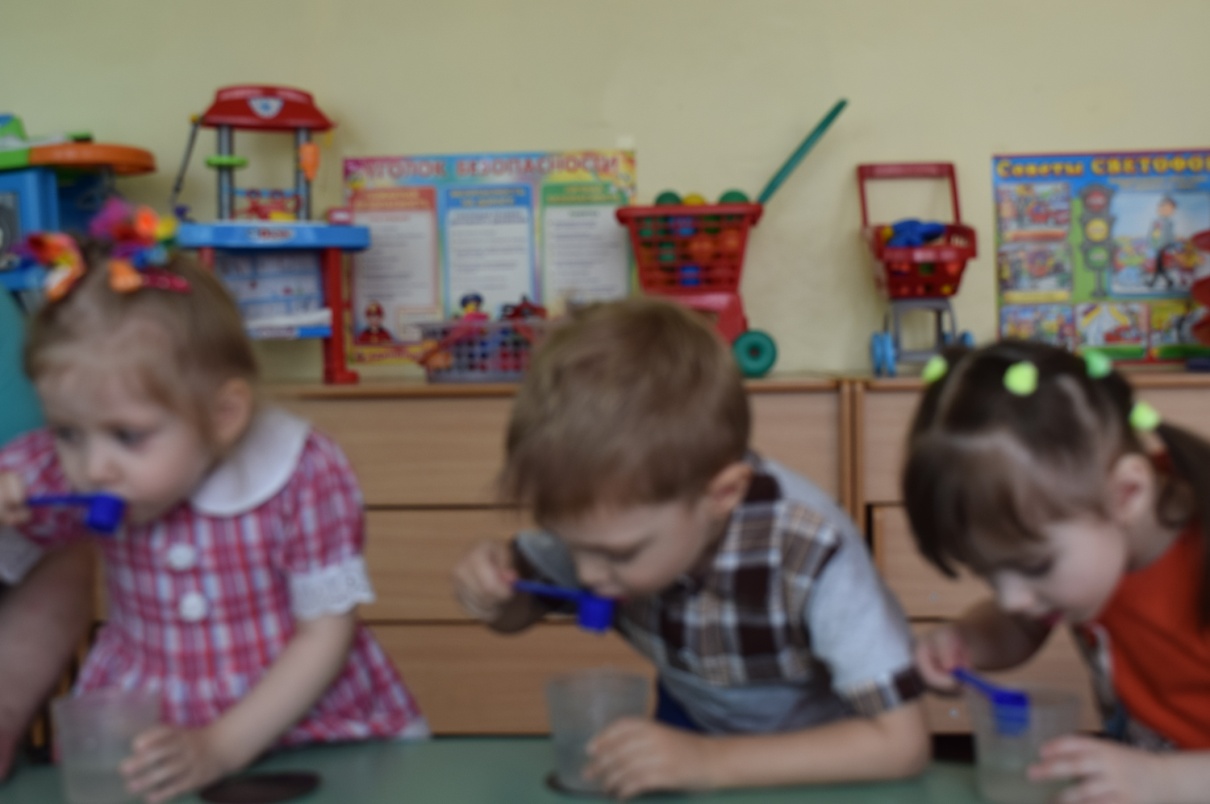 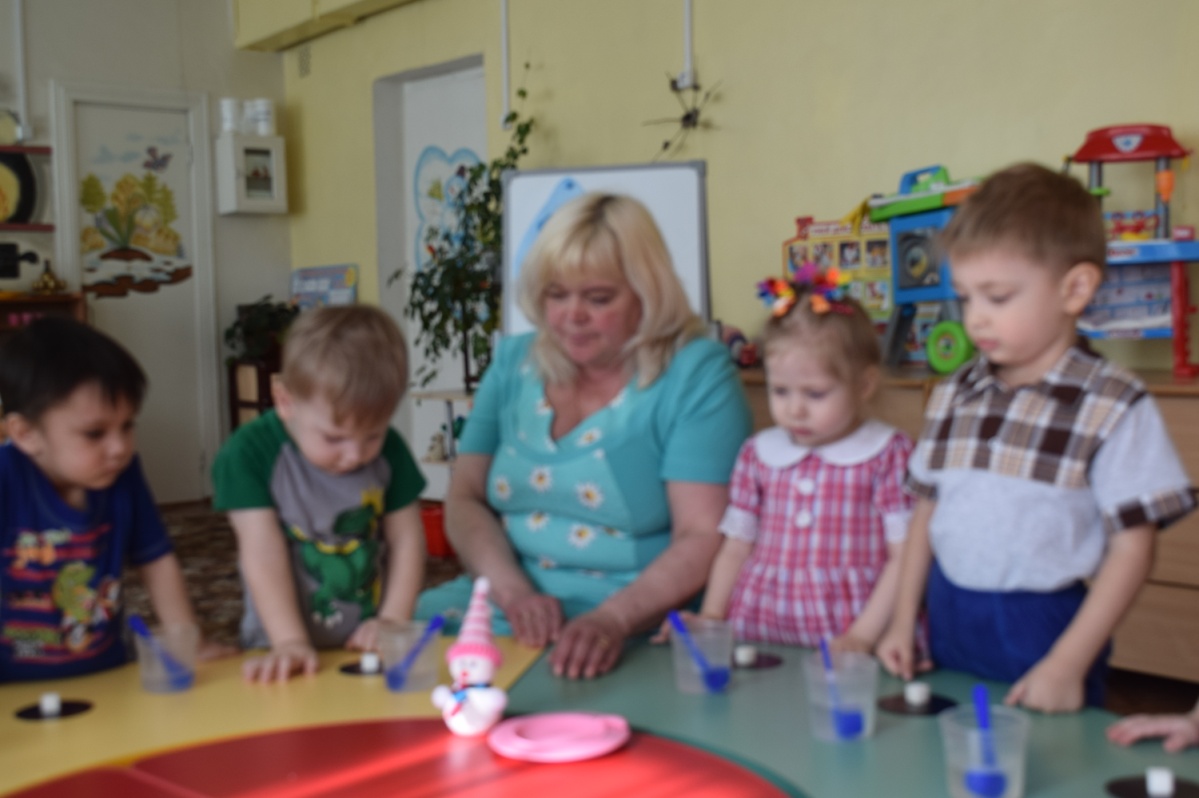 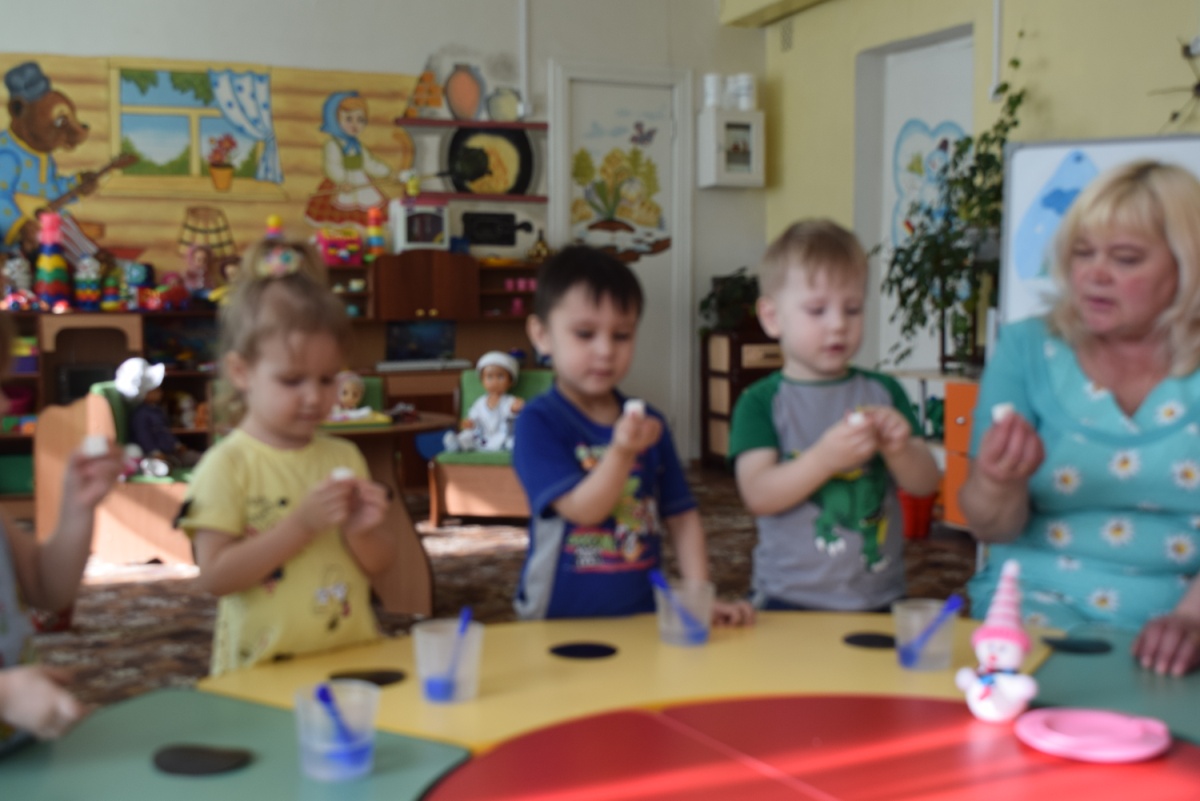 